ITU-R Working Party 5A (WP 5A) has been working towards identifying specific radio interface standards for vehicle-to-vehicle and vehicle-to-infrastructure communications for ITS applications. At its meeting in July 2015, WP 5A finalized and submitted to SG 5 for final approval a draft new Recommendation ITU-R M.[V2X] (Document 5/222) and a draft revision of Report ITU-R M.2228 (Document 5/223), which are attached to this liaison statement. The draft new Recommendation contains the published ITS radio interface standards of ETSI, IEEE, ARIB and TTA.During the WP 5A meeting, the status of radio interface standardization of ITS in 3GPP, CCSA and ISO TC204 were presented in Document 5A/692. WP 5A acquired the information that ITS radio interface standards are being considered also in these Standard Development Organizations (SDOs). WP 5A invites external SDOs to provide information on their progress of ITS radio interface standards development to future WP 5A meetings. If the SDOs produce new ITS radio interface standards, or updates one that is already included in ITU-R Recommendation or Report, WP 5A encourages the SDOs to inform WP 5A of these new or updated standards.The next meeting of WP 5A is planned for 9-19 May 2016 and the deadline for contributions is 1600 hours UTC 7 days before the beginning of the meeting.Attachment*:	Draft Recommendation ITU-R M.[V2X]: Document 5/222 
	Draft revision of Report ITU-R M.2228: Document 5/223*	Note by the Secretariat: At the meeting of ITU-R Study Group 5 on 20-21 July 2015, Report ITU-R M.2228-1 was approved and the draft Recommendation ITU-R M.[V2X] was agreed for the procedure of simultaneous adoption and approval by consultation in Circular Letter CACE/741  with a deadline of 30 September 2015. ______________Radiocommunication Study Groups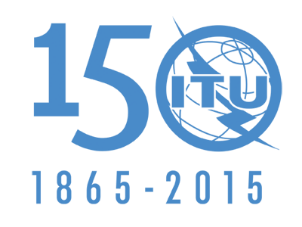 INTERNATIONAL TELECOMMUNICATION UNIONSource:	Document 5A/TEMP/310(Rev.1)Source:	Document 5A/TEMP/310(Rev.1)26 August 2015Source:	Document 5A/TEMP/310(Rev.1)English onlyWorking Party 5AWorking Party 5ALIAISON STATEMENT TO EXTERNAL standard development orgAnizations ON the Standardization status of Intelligent Transport Systems (ITS) RADIO intErface technologiesLIAISON STATEMENT TO EXTERNAL standard development orgAnizations ON the Standardization status of Intelligent Transport Systems (ITS) RADIO intErface technologies(Question ITU-R 205-5/5)(Question ITU-R 205-5/5)Status:	For actionContact:	Sergio BuonomoE-mail:	Sergio.Buonomo@itu.int 